Title:  Cohort Profile - Examining Neighbourhood Activities in Built Living Environments in London: the ENABLE London - Olympic Park cohortAuthors: Bina Ram MSc (Project Manager) 1, Claire M Nightingale (Research Fellow in Medical Statistics) 1, Mohammed T Hudda (Research Fellow in Medical Statistics) 1, Venediktos V Kapetanakis PhD (Senior Research Fellow in Medical Statistics) 1, Anne Ellaway PhD (Programme Leader) 2, Ashley R Cooper PhD (Professor of Physical Activity and Public Health) 3,4, Angie Page PhD (Professor of Physical Activity and Public Health) 3, Daniel Lewis PhD (Research Fellow) 5, Steven Cummins PhD (Professor of Population Health & NIHR Senior Fellow) 5, Billie Giles-Corti PhD (Professor of Health Promotion) 6, Peter H Whincup FRCP (Professor of Cardiovascular Epidemiology) 1, Derek G Cook PhD (Professor of Epidemiology) 1, Alicja R Rudnicka PhD (Reader in Medical Statistics) 1, Christopher G Owen PhD (Professor of Epidemiology) 1*1. Population Health Research Institute, St George’s, University of London, Cranmer Terrace, London, UK SW17 0RE2. MRC/CSO Social and Public Health Sciences Unit, University of Glasgow, UK3. Centre for Exercise, Nutrition and Health Sciences, University of Bristol, UK4. National Institute for Health Research, Bristol Biomedical Research Unit in Nutrition, Diet and Lifestyle, Bristol, UK5. London School of Hygiene and Tropical Medicine, UK6. NHMRC Centre for Research Excellence in Healthy Liveable Communities, McCaughey VicHealth Community Wellbeing Unit, School of Population and Global Health, University of Melbourne, Australia* Corresponding Author: Prof C G Owen, as above, tel: +44 (0)20 87252796, fax: +44 (0)20 87253584, e-mail: cowen@sgul.ac.ukKeywords:  Heath behaviour, physical activity, built environment, neighbourhood design, natural experimentAbstractPurpose:  The Examining Neighbourhood Activities in Built Living Environments in London (ENABLE London) project is a natural experiment which aims to establish whether physical activity and other health behaviours show sustained changes amongst individuals and families relocating to East Village (formerly the London 2012 Olympics Athletes’ Village), when compared to a control population living outside East Village throughout.  Participants:  Between January 2013 and December 2015, 1497 individuals from 1006 households were recruited and assessed (at baseline) (including 392 households seeking social housing, 421 seeking intermediate and 193 seeking market rent homes).  The two-year follow-up rate is 62% of households to date, of which 57% have moved to East Village.  Findings to date:  Assessments of physical activity (measured objectively using accelerometers) combined with Global Positioning System technology and Geographic Information System mapping of the local area are being used to characterize physical activity patterns and location amongst study participants and assess the attributes of the environments to which they are exposed.  Assessments of body composition, based on weight, height and bioelectrical impedance have been made and detailed participant questionnaires provide information on socioeconomic position, general health / health status, well-being, anxiety, depression, attitudes to leisure time activities and other personal, social and environmental influences on physical activity, including use of recreational space and facilities in their residential neighbourhood.Future plans:  The main analyses will examine the changes in physical activity, health and well-being observed in the East Village group compared with controls and the influence of specific elements of the built environment on observed changes.  The ENABLE London project exploits a unique opportunity to evaluate a ‘natural experiment’, provided by the building and rapid occupation of East Village.  Findings from the study will be generalizable to other urban residential housing developments, and will help inform future evidence based urban planning.Strengths and limitations of this studyThe ENABLE London project is a controlled cohort study, evaluating a natural experiment to examine the effect of moving into social, intermediate and market rent accommodation in East Village (formerly the London 2012 Athletes’ Village), on physical activity, health and well-being indicators.In total, 1497 participants (1278 adults and 219 children) from 1006 households located in Newham and Greater London have been recruited.Two-year follow-up of those in social housing is largely complete with 62% participation and where 57% have moved to East Village.  Follow-up of those seeking intermediate and market-rent accommodation will continue to December 2017.The dataset includes demographic, lifestyle, health and well-being indicators, measures of anthropometry (including bioimpedance), objective measures of physical activity combined with individual GPS data, and GIS determined environmental measures of the local area.East Village provides family sized accommodation.  While the study is well powered to detect change in physical activity associated with moving to East Village in adults, too few children moved in to establish change in younger participants.IntroductionLow physical activity is widespread and poses a serious public health challenge both in the UK and worldwide.1  The need to increase population levels of physical activity is recognized in current health policy recommendations.2;3  However, interventions to increase physical activity levels, particularly community wide interventions, have shown limited effects, which are poorly maintained in the longer-term.4;5  There has been increasing interest in whether the built environment, especially in urban settings, might be a key constraint that limits opportunities for physical activity.6  However, there is very limited high-quality experimental evidence examining the influence of change in the built environment on physical activity.6;7  The ENABLE London project has been established to address this issue, by providing evidence from the investigation of a natural experiment examining whether changing the built environment can increase physical activity levels, as well as indicators of both physical and mental health, in the general population.  This question has important public health relevance, as small shifts in population levels of physical activity, in addition to other markers of health and well-being, appear to have an appreciable impact on health-related outcomes.8The ENABLE London study takes advantage of the natural experiment provided by the rapid change of brown-field land in the London Borough of Newham, to create a novel built environment for public use and occupancy (namely ‘East Village’ E20, formerly the London 2012 Olympic Games Athletes’ Village).  East Village is a planned mixed-use residential neighbourhood development, incorporating commercial, retail, educational and transportation resources, with 1439 housing units for market rent, 704 intermediate units, and 675 households for social rent.  Specific activity permissive features designed to encourage physical activity include improving access to open land and parkland, unrivalled transport links, and active travel options (including extensive walking and cycling paths), design features of the local environment (such street furniture, provision and arrangement of pedestrianised space, public space aesthetics, secure bicycle parking) and the provision of new formal cycling and walking facilities in the Queen Elizabeth Olympic Park such as the VeloPark, and cycle paths which extend into the Lee Valley and connect to the London Cycle Network.9;10  A local school, Chobham Academy, is within walking distance and provides schooling for all 3 to 19 year olds.  Retail outlets were planned within easy walking distance for everyday use (creating plazas at ground level within dedicated areas of East Village).9;10  Moreover East Village is within close proximity of Westfield Stratford City – Europe’s largest urban shopping centre.  Restriction of resident car parking (where less than a sixth of homes have a designated parking space) combined with improved public transport links is designed to encourage local residents to adopt active modes of transport.9;10ENABLE London participants moving to East Village will be directly exposed to the new social and built environment, and its active design features, in the follow-up phase of the study.  Participants who were seeking to move to East Village but remain in their place of origin (largely in East London) or move elsewhere will act as controls.  The inclusion of occupants of social, intermediate and market rent accommodation will allow the study to examine the effects of the East Village environment on individuals from widely differing social origins, and to establish whether the effects differ by socioeconomic group.The study evaluates a natural experiment, based on the provision of high quality homes located in a neighbourhood specifically designed to encourage healthy, active living for people in the social, intermediate and market rent sectors.  ENABLE London is one of a handful of studies of its type,11-13 the findings from which could help to inform future urban residential housing developments.  While the East Village development is unique in origin, scale and spread, its impact should be generalizable to other major inner city conurbations, given the replication of this type of high density housing in other settings.  This is important given global calls to create more compact higher density cities.{OECD Green Growth Studies, 2012 2781 /id}Cohort descriptionParticipants:  The baseline population for this cohort were individuals and families who were seeking or applied for either social, intermediate or market rent accommodation in East Village.  Most lived in East London, particularly the London Borough of Newham.  Recruitment and baseline data collection were carried out between January 1st 2013 and December 31st 2015, before participants moved to East Village.  In total, 1497 individuals (1278 adults, 219 children) were recruited from 1006 households.  East Village did not attract as many families as anticipated, which explains the limited number of children recruited to participate in the study.  Hence, only adults are considered further.Recruitment:  There were 3 distinct phases of recruitment for the different housing sectors: 392 households from the social sector were initially recruited between January 2013 and May 2014, 421 households seeking intermediate accommodation between July 2013 and November 2014, and 193 seeking market rent accommodation between September 2014 and December 2015; lower numbers recruited within the market rent sector reflected limitations on the extent and duration of access to applicants for accommodation.  Recruitment processes for those in social housing were slightly different compared with other housing sectors.  The East Thames Group was primarily responsible for recruiting participants in social housing, whereas the ENABLE London team (in association with Triathlon Homes and Get Living London) recruited participants from the other housing sectors.  A flow diagram (Figure 1) summarises recruitment and participation by housing sector.  Of those who agreed to be contacted, participation rates were just over half in the social sector (52%), but higher in those seeking intermediate and market rent accommodation (57%, 58% respectively).  Data collection:  Baseline and two-year follow-up of study participants are being carried out at the participants’ home (or at location convenient to the participant).  Data items collected in the ENABLE London study at baseline and follow-up are listed in Table 1 and summarised below.Physical activity level/pattern and location:-  Objectively measured physical activity was the primary outcome, and was assessed over 7-days using hip-mounted ActiGraph GT3X+ accelerometers, combined with assessment of physical activity location using Geographical Positioning System (GPS) travel recorders (Qstarz BT-1000XT).  Accelerometers provided daily measures of steps, light and moderate to vigorous physical activity (MVPA – both overall and in 10 minute bouts, in accordance with UK physical activity recommendations).3  Simultaneous use of ActiGraph accelerometers and GPS Travel recorders allows walking components of physical activity, as well as indoor and outdoor activities, to be identified, using methods previously described by the investigators.15;16  In addition, GPS data allows the geographical location at which different levels of physical activity occurs (from sedentary to vigorous, using established cut-offs in accelerometer data), both at baseline and follow-up, to be identified.  Together, these measures allow accelerometry data to be interpreted in depth, allowing the nature and location of recorded activities, particularly active forms of transport, such as walking and cycling, to be identified.  Moreover, it allows the contribution of active transport local to place of residence to be quantified and compared between those living in East Village and control areas.  Environmental exposures:-  A Geographical Information System (GIS) was used to extract objective data on features of the local environment.  In combination with ActiGraph and GPS data from study participants, this has allowed the location of where different levels of physical activity have been carried out (including both high and low levels of activity), to be accurately identified.  This method has been previously used by the investigators to establish the important contribution of walking to school and location (including land use type) to MVPA levels in children.16;17  In the present study, a number of data sources are being used to identify environmental and activity permissive features within East Village and control areas, including Ordnance Survey (OS) MasterMap, Integrated Transport Network (ITN) and Transport for London (TfL) sources, Olympic Delivery Authority and Local Authority data, as well as other printed an online resources. In particular, OS data are being used to derive indices, such as land-use mix, street connectivity, residential density, walkability and connectivity indices, including walking distance to particular features of the built environment, including green space.18Anthropometric measurements:-  Height was measured to the last complete millimetre with a portable stadiometer at baseline and follow-up (Leicester Stadiometer, Seca, Birmingham, UK).  Both weight and leg to leg bioimpedance were assessed using an electronic Tanita SC-240 body composition analyser (Tanita Inc, Tokyo, Japan) to provide measures of fat mass (kg) and fat free mass (kg); body mass index (BMI) was calculated as weight / height² (kg/m²).  In total, 8 Leicester stadiometers and Tanita SC-240 body composition analysers were used to measure participants.  The Tanita devices were operated using factory default settings and were regularly checked in accordance with recommended review procedures.Questionnaire data:-  Questionnaires were converted into electronic format using SNAP Surveys software (Version 11, SNAP Surveys, London, UK), and completed by study participants using dedicated laptops.  Questionnaires used established validated methodologies to collect detailed information on patterns and types of activity local to place of residence.  In particular, the ‘Neighbourhood Physical Activity Questionnaire’ provides data to examine walking within the neighbourhood,19 and the ‘Neighbourhood Environment Walking Scale’ (NEWS) perceptions of the neighbourhood environment.20;21  Information on self-defined ethnic origin (based on the Census, 2011) and a range of social markers were recorded (including employment status, income, duration and location of work), together with home address and postcode of residence, allowing GIS determined distance to local amenities to be measured.  Questions about general health / health status,22 well-being, anxiety and depression, including both clinical and sub-clinical forms of assessment suitable for use in community settings, have also been used.23-26  Physical activity was assessed using an adaptation of the short form, self-reported International Physical Activity Questionnaire (IPAQ), 27 to provide perceived levels of physical activity in addition to objective measures.  Adults are asked about attitudes to physical activities (including both sedentary, such as screen-time, and physically active forms) and factors which influence their physical activity behaviour.  Participants are asked about perceived personal, social and environmental influences on physical activity, their use of recreational space (particularly walkways and cycle paths) and facilities in their residential neighbourhood (including costs incurred).  Participants are also asked about the availability, accessibility (method of travel and journey times) and usage of local amenities (walkways, cycle paths, parks, swimming pools etc.); their perceptions of the safety of these amenities and the degree to which they permit their child independent or supervised use.  The questionnaire also includes sections to ascertain levels of social participation, support, cohesion and trust.28  These items are particularly relevant to gauge how use and perceptions of the local area by others impacts on individual use and how this might differ to objectively measured features of their neighbourhood.Qualitative data:-  In addition to the rich quantitative data, focus groups amongst study participants who have and have not moved to East Village have been carried out to identify issues of importance, particularly about perceptions and use of their local environment.  GIS and GPS data are also being combined with qualitative spatial narratives amongst study participants.  These narratives use individual participant maps of travel patterns to provide context of use, i.e., reasons and purpose of travel and to tailor interviews to investigate how the built environment has influenced individual patterns of behaviour.Ethical approval:-  The study was approved by the City Road and Hampstead Ethical Review Board (REC reference number 12LO1031); all participants gave written, informed consent.Characteristics of study participants:  Table 2 summarizes baseline characteristics of adult participants by housing sector; the small number of children were recruited from the social sector and have not been included further.  Participants from social housing were older, had a higher number of participants per household, with greater representation of females (73%) and those of Black and Asian ethnic origin.  Participants seeking intermediate and market-rent housing were younger, more equally gender balanced (48%, 44% female respectively), and had higher representation of whites compared to other ethnic groups.  The proportion of those reporting poorer general health was higher amongst those in social housing, compared to other housing sectors (Table 2).  Moreover, the percentage reporting medium to high levels of satisfaction with life was higher amongst those seeking market rent (81%) and intermediate (78%) accommodation, compared to those in the social sector (68% - Table 2).  Two year follow-up of those in the social sector began in January 2015 and is now largely complete; follow-up of those seeking intermediate or market rent accommodation will continue to December 2017.Findings to dateThe ENABLE London study has recruited participants from different housing sectors (Table 2).  Baseline data has previously shown that those in social housing were less likely to report enjoying living and walking in their local neighbourhood, that their local area is attractive to look at, and that they have good local transport and leisure services.29  They were also more likely to report problems with vandalism and litter in their local area, as well as having greater concerns over crime and safety, compared to the other housing types.29  Too much traffic was reported as a problem across all housing sectors.29  Two focus groups amongst those in the social housing sector have been completed to date; one in a group who have moved to East Village and another in those who have not moved to East Village (7-9 participants in each).  Amongst those who had moved, East Village was recognised as a safe, clean, spacious environment, with good local facilities, including public transport, which encouraged walking activities.  However, the cost of living was high, with few shops, particularly super markets, serving their income range, making it more difficult to save.  The cost of living was also reported as a problem amongst the non-movers, which limited opportunities for physical activity in the local area.  These themes will be explored in further focus group amongst study participants in other housing sectors.Compliance with wearing the ActiGraph physical activity monitor, defined as 9 hours wear for at least 4 days, was good with nearly two-thirds recording adequate wear (66%) in social households, 84% and 89% amongst those seeking intermediate and market rent housing respectively.  Objective measures of physical activity showed lower levels of activity amongst those in social housing, with fewer daily steps, and less time spent in higher levels of activity (Table 3).  Time spent in 10 minute bouts of MVPA (equivalent to just over 100 minutes per week) were well below current recommendations of 150 minutes per week in all sectors, and markedly lower amongst those in social housing.3  How these objective measures of physical activity relate to GIS derived measures of walkability will be an early focus of our work,30 allowing validation of a walkability index developed in an American setting, to be objectively validated within a European context, by combining GIS, GPS and ActiGraph data recorded at an individual level.18  The need to further understand the relationship between the physical environment and activity within European settings has recently been highlighted.31  In addition, measures of anthropometry suggest higher levels of adiposity, including measures of BMI, obesity (defined as 30kg/m²), fat mass and fat mass derived levels of obesity (defined as ≥30% body fat in females, and ≥25% body fat in males),32 amongst adults in the social sector compared to other housing sectors, with similar levels amongst those seeking intermediate and market rent accommodation (Table 3).  However, the influence of age, gender and ethnicity on these differences is yet to be determined.Two-year follow-up of the cohort will provide the opportunity to examine whether indicators of health and well-being, perceptions of the local living environment and objective measures of physical activity and adiposity change on moving to East Village, compared to change observed amongst those who do not move to East Village.  All analyses will allow for the hierarchical nature of the data, using multilevel models to take appropriate account of factors operating within subject, as well as at individual and household level in East Village and control areas.  Models will be extended to examine whether any differences between the intervention and control areas are modified by age group, gender, ethnic group, social class, housing sector, proximity and accessibility to certain facilities. The extent to which changes in physical activity in those living in the Village can be directly attributed to use of local facilities, and which facilities in particular, will be examined using data from questionnaire, GPS and GIS measures. Subsidiary objectives (such as change in weight and body fat) will be addressed using a similar analytical approach, but without the need to allow for replicates within subject; multilevel models will be extended to include binary as well as continuous outcomes.  Time-dependent covariates that might affect absolute levels of physical activity such as weather should, by design, be balanced between the intervention and control area by examining study participants at similar times of year, but we will also explore linking Met Office weather data to directly control for weather.  Further details of the analysis plan have been published.30  Follow-up of those in the social sector is largely complete, with 62% of the entire baseline cohort being seen to date; 57% have moved to East Village and 43% have not.  Figure 2 shows the geographic home locations of study participants at baseline, which highlights the Newham focus amongst those in social housing, and greater London geographic diversity of participants seeking intermediate and market rent accommodation.  Follow-up of the remaining cohort is likely to show a greater skew towards those who have moved to East Village, due to more focussed marketing of intermediate and market rent accommodation.  However, the study design is robust to some imbalance between the number of movers and non-movers.  Early priorities for the study will be to identify changes in physical activity and other health behaviours, well-being and perceptions of the environment between those that move and do not move to East Village, to understand their potential sociodemographic determinants and whether these differ across housing sectors.  If change is observed, we will examine whether this can be attributed to specific features of the East Village built environment, identified objectively using GIS mapping and self-report measures of the area.Strengths and limitationsThe building of East Village provided an important opportunity to evaluate a ‘natural experiment’ based on the major and focused change of an inner city urban built environment that has been specifically designed to encourage walking, cycling and healthy living.  It is also unique because it involves residents from widely differing socioeconomic backgrounds.  While many developments of this scale are underway or are being planned in cities globally, few have been (or are being) evaluated, and most are less easily evaluated, given that the timescale of their development is much slower than in the case presented by East Village.  The rapid occupancy of this development is a major strength, providing the opportunity for pre- and post-assessment, and to compare 2 year change in health outcomes amongst those who do and do not move to East Village.  The different housing tenures within East Village also allows for the evaluation of socioeconomic position as an effect modifier, as the impact of the built environment may vary by socioeconomic position.  The focus on increasing levels of accessible and low-cost forms of physical activity will be particularly relevant to individuals and households of lower socio-economic status and has the potential to inform efforts to reduce health inequalities.33  This will allow us to investigate whether the built environment can favourably influence higher levels of physical activity (particularly walking and cycling), as well as reducing time in sedentary activities, particularly among low income groups with fewer opportunities for recreational activities.33  Moreover, the colocation of this diverse population of differing housing tenures to one community  also constitutes a social experiment, providing opportunities for residents to observe and learn from the behaviour of others.34  The ENABLE London cohort was predicated on recruiting 1200 adults from 1200 households, and has succeeded in recruiting 1278 adults from 1006 homes.  Given the modest imbalance between movers and non-movers, the compliance and follow-up rate observed to date, the study is powered to detect a 750 step change (0.3 SD) at 90% power and with a probability of 0.01 amongst those who move to East Village.  The initial aim was to recruit similar numbers of adults and children (aged 8 or more years), especially as most of the accommodation in East Village is family sized (i.e., 2 bedrooms or more).  Although this was partially achieved in the social sector (with 209 children, largely due to the allocation to families in need of rehousing), the baseline demographic of those seeking intermediate and market rent accommodation had an adult focus.  This reflects the demography of those who have chosen to move to East Village, which is heavily skewed towards young professionals.  This demographic profile was an unexpected outcome of the development, which was purposely designed for family occupancy.  The study remains well-powered to detect any potential change in adult physical activity.  In terms of the representativeness of the ENABLE London cohort, we have compared our physical activity data to a nationally representative study, Health Survey for England 2008,35 which used a similar methodology, i.e., the same waist-worn accelerometer (ActiGraph), worn for an equivalent wear time (one week).  Adults aged 16 to 34 years from this study recorded 40 minutes per day in MVPA, of which 15 minutes was in 10 minute bouts.  Our baseline data suggest comparable levels of activity amongst those of a similar age in the social sector, with 47 minutes of daily MVPA, 7 minutes in bouts (with an IQR between 1 and 15 minutes), but higher levels amongst those in the intermediate and market rent sectors with 65 minutes of MVPA and >20 minutes recorded in bouts.  While this suggests differences in baseline physical activity levels across the housing sectors in the ENABLE London cohort, there was no evidence of a trend across other social markers (i.e., income groups) in the Health Survey for England study.  In terms of geographic patterns in physical activity, re-analysis of Health Survey for England (2012) data did not suggest that self-reported higher levels of physical activity in London were unduly higher or lower compared to other Government Office Regions.36Specific features of the East Village development that could influence health and well-being (such as use of pathways, cycle paths, links to public transport, open spaces and leisure facilities) are (or could be) features of many built environment developments.  The GIS measures will identify the availability of facilities, while the GPS will specifically allow use of such facilities to be identified (including frequency of use, and time of day) and related to type of use (for leisure, work etc.) and objectively measured duration and intensity of physical activity associated with their use.  Furthermore questionnaire data combined with qualitative focus groups and spatial narratives will allow us to investigate how perception of the built environment influence travel patterns.  Hence, findings from this study will have substantial potential for wider generalizability to other inner city major conurbations.  An ultimate goal of the project is to identify evidence based design features of the built environment that encourage physical activity and improve health behaviours.  It is hoped that the identification of these environmental features will provide architects, urban designers and planners with evidence-based urban design elements, which are required for future developments.CollaborationFurther details of the ENABLE London project are available from the study website (http://www.enable.sgul.ac.uk/).  The on-going collection and management of data has been made possible through grant funding from the Medical Research Council and the National Institute of Health Research.  We welcome proposals for collaborative projects.  For general data sharing inquiries please contact Professor Christopher Owen (cowen@sgul.ac.uk).Further detailsFunding declaration:  This research is being supported by project grants from the Medical Research Council National Prevention Research Initiative (MR/J000345/1) and National Institute for Health Research (12/211/69).  Ms Bina Ram is supported by a St George’s, University of London, Graduate School PhD studentship.  Diabetes and obesity prevention research at St George’s, University of London is supported by the National Institute for Health Research (NIHR) Collaboration for Leadership in Applied Health Research and Care (CLAHRC) South London.  AE is funded by the UK Medical Research Council as part of the Neighbourhoods and Communities Programme (MC_UU_12017-10).  BGC is supported by an NHMRC Principal Research Fellowship (#1107672).  ARC was supported by National Institute for Health Research (NIHR) Bristol Nutrition Biomedical Research Unit based at University Hospitals Bristol NHS Foundation Trust and the University of Bristol.  The views expressed are those of the author(s) and not necessarily those of the funding agencies, the NHS, the NIHR or the Department of Health.Contributorship statement:  All Authors read and contributed to this manuscript.  CGO, ARR, AE, ARC, AP, DL, SC, BGC, DGC, PHW designed the study and raised funding. BR, ARR, CGO collected data for the study and enrolled participants.  BR, CMN, MTH, VVK, ARR, CGO undertook data management.  BR, CMN, MTH and ARR analysed the data.  BR and CGO wrote the first draft of the report, to which all authors contributed.  CGO is responsible for data integrity.Competing interests statement:  No authors have any financial/conflicting interests to disclose.Acknowledgments:  Our thanks to the East Thames Group, Triathlon Homes, and Get Living London who have assisted in recruiting participants into the ENABLE London study.  The ENABLE London study is advised by a Steering Committee chaired by Professor Hazel Inskip (University of Southampton), with Dr David Ogilvie (University of Cambridge) and Professor Andy Jones (University of East Anglia) as academic advisors and Ms Kate Worley (formerly East Thames Group Assistant Director for Strategic Housing) as the lay / stakeholder member.  We are grateful to the members of the ENABLE London study team (in particular Asma Burale, Sarah Griffiths, Aine Hogan, Cathy McKay, Katrin Peuker, Nasiba Zafar) and to participating households, without whom this study would not be possible.Table CaptionsTable 1:  Summary of data items collected in baseline and two year follow-up of the ENABLE London study.Table 2:  Baseline demographic, self-reported health status and local environment perceptions of ENABLE London adult participants, by housing sector.Table 3:  Baseline objective measures of physical activity and anthropometry of ENABLE London adult participants, by housing sector.Figure CaptionsFigure 1:  Flow diagram of adult participation by housing sector.Figure 2:  Baseline locations of social, intermediate and market rent households participating in the ENABLE London study.Table 1:  Summary of data items collected at baseline and two year follow-up of the ENABLE London study.Physical activity and location data:-ActiGraph GT3X+ accelerometer worn for 1 week (ActiGraph LLC, Florida, USA)QStarz BT-100XT GPS travel recorder worn for 1 week (QStarz International Co, Ltd, Taiwan)GIS Ordinance Survey mapping of place of residence at baseline and 2 year follow-up to provide measures of land-use mix, street connectivity, residential density, walkability and connectivity indicesAnthropometry:-Height measured to the last complete mm (Leicester Stadiometer, Seca, Birmingham, UK).Weight measured to the last complete 0.1 kg using an electronic digital scale, and fat mass (kg), fat free mass (kg), muscle mass (kg) measured by leg to leg bioimpedance (Tanita SC-240 Body Composition Analyzer, Tanita Inc, Tokyo, Japan)BMI calculated as weight / height squared in kg / m²Questionnaire data:-Demographics including date of birth, gender, and ethnicity of participantNumber of people living in the household, relationships, type of accommodation, household features (including lifts, stairs, garden), type of tenure, duration at current property, vehicles owned and dog ownershipQualifications, employment status, and job title of adult participants (based on Census 2011 questions)Method of travel to work / place of study and daily commuting timesHousehold income either as weekly or monthly amounts (based on National Evaluation of Sure Start income questions)Perception of general health, self-report of health problems (based on Census 2011 questions) and effects on mobilityHealth outcomes including assessments of mobility, self-care, usual activities, pain/discomfort, anxiety/depression and overall perception of health on a scale from 0 to 100 (using EuroQol EQ-5D questions)Satisfaction scores including perception of overall levels of satisfaction, feeling happy and anxious on a scale from 0 to 10 (based on questions used in the Integrated Household Survey 2011), and further assessment of anxiety and depression based on the Hospital Anxiety and Depression ScaleCurrent and previous smoking status, and current alcohol consumption (using Health Survey for England questions)Perceptions of the local area / neighbourhood, including transport, leisure activities, vandalism, litter, traffic, attractiveness and safety, as well as assessment of social participation, support, cohesion and trust.Type of activities carried out and frequency of carrying out vigorous, moderate, walking, sitting activities in the last 7 days (based on the IPAQ short questionnaire)Cost of activities including membership fees, vouchers received, equipment bought to do physical activityAttitudes to exerciseTV and computers / screen time assessmentEating and SleepingTable 2:  Baseline demographic, self-reported health status and local environment perceptions of ENABLE London adult participants, by housing sector.HADS - Hospital Anxiety and Depression Scale, NS-SEC - National Statistics Socio-economic Classification, IQR – Inter Quartile Range1 4 missing responses2 18 missing responses3 57 missing responses⁴ 4 missing responsesTable 3:  Baseline objective measures of physical activity and anthropometry of ENABLE London adult participants, by housing sector.1 Compliance defined as 9 hours per day for at least 4 daysMean and SD presented for normally distributed variables 2 Non-normally distributed variables presented as median and IQR (lower quartile to upper quartile)  3 Obesity defined as BMI≥30kg/m²4 Obesity defined as ≥30% body fat in females, and ≥25% body fat in males5 16 missing responsesFigure 1:  Flow diagram of ENABLE London baseline adult participation by housing sectorFigure 2:  Baseline locations of social, intermediate and market rent households participating in the ENABLE London study.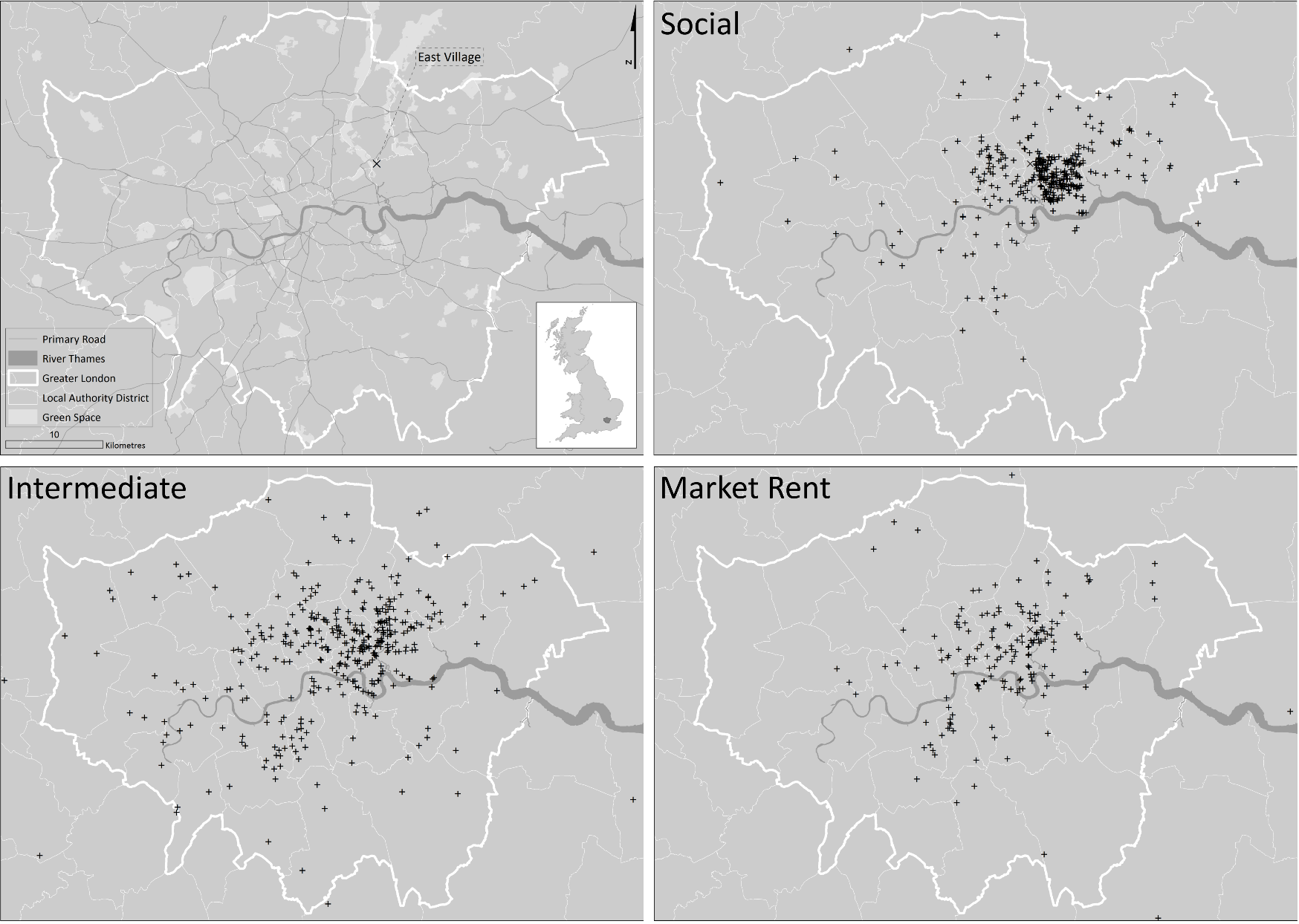 Reference List	(1) 	Lim SS, Vos T, Flaxman AD, Danaei G, Shibuya K, Adair-Rohani H et al. A comparative risk assessment of burden of disease and injury attributable to 67 risk factors and risk factor clusters in 21 regions, 1990-2010: a systematic analysis for the Global Burden of Disease Study 2010. Lancet 2012; 380(9859):2224-2260.	(2) 	Department of Health. 2009 Annual Report of the Chief Medical Officer. Available: http://www.sthc.co.uk/Documents/CMO_Report_2009.pdf [Accessed August 2013]; 2009.	(3) 	Department of Health PAHIaP. Start active, stay active: a report on physical activity from the four home countries' Chief Medical Officers. Crown Copyright; 2011.	(4) 	Baker PR, Francis DP, Soares J, Weightman AL, Foster C. Community wide interventions for increasing physical activity. Cochrane Database Syst Rev 2015; 1:CD008366.	(5) 	Hillsdon M, Foster C, Thorogood M. Interventions for promoting physical activity. Cochrane Database Syst Rev 2005;(1):CD003180.	(6) 	NICE public health guidance 8. Promoting and creating built or natural environments that encourage and support physical activity. Available: http://www.nice.org.uk/guidance/ph8 [Accessed April 2016]; 2008.	(7) 	Brownson RC, Hoehner CM, Day K, Forsyth A, Sallis JF. Measuring the built environment for physical activity: state of the science. Am J Prev Med 2009; 36(4 Suppl):S99-123.	(8) 	Ekelund U, Ward HA, Norat T, Luan J, May AM, Weiderpass E et al. Physical activity and all-cause mortality across levels of overall and abdominal adiposity in European men and women: the European Prospective Investigation into Cancer and Nutrition Study (EPIC). Am J Clin Nutr 2015; 101(3):613-621.	(9) 	London Legacy Development Corporation. Your sustainability guide to Queen Elizabeth Olympic Park 2030. Available: http://queenelizabetholympicpark.co.uk/our-story/transforming-east-london/sustainability [Accessed April 2016]; 2012.	(10) 	East Village London E20. About East Village London. Available from http://www.eastvillagelondon.co.uk/about-us [Accessed June 2016]; 2016.	(11) 	Knuiman MW, Christian HE, Divitini ML, Foster SA, Bull FC, Badland HM et al. A longitudinal analysis of the influence of the neighborhood built environment on walking for transportation: the RESIDE study. Am J Epidemiol 2014; 180(5):453-461.	(12) 	Giles-Corti B, Bull F, Knuiman M, McCormack G, Van NK, Timperio A et al. The influence of urban design on neighbourhood walking following residential relocation: longitudinal results from the RESIDE study. Soc Sci Med 2013; 77:20-30.	(13) 	Wells NM, Yang Y. Neighborhood design and walking. A quasi-experimental longitudinal study. Am J Prev Med 2008; 34(4):313-319.	(14) 	OECD Green Growth Studies. Compact City Policies: A comparative Assessment. Available: http://www.oecd.org/greengrowth/compact-city-policies-9789264167865-en.htm [Accessed April 2016]; 2012.	(15) 	Cooper AR, Page AS, Wheeler BW, Griew P, Davis L, Hillsdon M et al. Mapping the walk to school using accelerometry combined with a global positioning system. Am J Prev Med 2010; 38(2):178-183.	(16) 	Southward EF, Page AS, Wheeler BW, Cooper AR. Contribution of the school journey to daily physical activity in children aged 11-12 years. Am J Prev Med 2012; 43(2):201-204.	(17) 	Lachowycz K, Jones AP, Page AS, Wheeler BW, Cooper AR. What can global positioning systems tell us about the contribution of different types of urban greenspace to children's physical activity? Health Place 2012; 18(3):586-594.	(18) 	Frank LD, Sallis JF, Saelens BE, Leary L, Cain K, Conway TL et al. The development of a walkability index: application to the Neighborhood Quality of Life Study. Br J Sports Med 2010; 44(13):924-933.	(19) 	Giles-Corti B, Timperio A, Cutt H, Pikora TJ, Bull FC, Knuiman M et al. Development of a reliable measure of walking within and outside the local neighborhood: RESIDE's Neighborhood Physical Activity Questionnaire. Prev Med 2006; 42(6):455-459.	(20) 	Saelens BE, Sallis JF, Black JB, Chen D. Neighborhood-based differences in physical activity: an environment scale evaluation. Am J Public Health 2003; 93(9):1552-1558.	(21) 	Rosenberg D, Ding D, Sallis JF, Kerr J, Norman GJ, Durant N et al. Neighborhood Environment Walkability Scale for Youth (NEWS-Y): reliability and relationship with physical activity. Prev Med 2009; 49(2-3):213-218.	(22) 	Office for National Statistics. 2011 Census. Available: https://www.ons.gov.uk/census/2011census [Accessed April 2016]; 2012.	(23) 	Office of National Statistics. Measuring what matters: National Statistician's reflections on the National Debate on Measuring National Well-being. Available: http://webarchive.nationalarchives.gov.uk/20160105160709/http://www.ons.gov.uk/ons/guide-method/user-guidance/well-being/about-the-programme/index.html [Accessed April 2016]; 2011.	(24) 	Zigmond AS, Snaith RP. The hospital anxiety and depression scale. Acta Psychiatr Scand 1983; 67(6):361-370.	(25) 	Ellaway A, Macintyre S. Does housing tenure predict health in the UK because it exposes people to different levels of housing related hazards in the home or its surroundings? Health Place 1998; 4(2):141-150.	(26) 	Brooks R. EuroQol: the current state of play. Health Policy 1996; 37(1):53-72.	(27) 	Craig CL, Marshall AL, Sjostrom M, Bauman AE, Booth ML, Ainsworth BE et al. International physical activity questionnaire: 12-country reliability and validity. Med Sci Sports Exerc 2003; 35(8):1381-1395.	(28) 	Araya R, Dunstan F, Playle R, Thomas H, Palmer S, Lewis G. Perceptions of social capital and the built environment and mental health. Soc Sci Med 2006; 62(12):3072-3083.	(29) 	Owen CG, Ram B, Kapetanakis V, Rudnicka AR, Ellaway A, Cooper AR et al. Will moving into social and affordable housing in East Village, London, UK, increase family physical activity levels? Evaluation of a natural experiment. Lancet 2014; 384(Suppl 2):S59.	(30) 	Owen C, Cook DG, Cummins S, Giles-Corti B, Page A, Rudnicka A et al. PHR - 12/211/69: Does active design increase walking and cycling? Evaluation of a natural experiment examining whether moving into housing in East Village increases family levels of physical activity, particularly walking and cycling. http://www.nets.nihr.ac.uk/projects/phr/1221169 [Accessed Nov 2015]; 2014.	(31) 	Van H, V, Deforche B, Van CJ, Goubert L, Maes L, Van de Weghe N et al. Relationship between the physical environment and different domains of physical activity in European adults: a systematic review. BMC Public Health 2012; 12:807.	(32) 	OOEM Task Force. Overweight and Obesity Evaluation and Management. Available for http://www.inlandempireweightloss.com/documents/ASBPGuidelinesForOverweightAndObesityEvaluationManagement.pdf [Accessed July 2016] American Society of Bariatric Physicians; 2009.	(33) 	Marmot M, Allen J, Goldblatt P, Boyce T, McNeish D, Grady M et al. Fair society, healthy lives: The Marmot review: Strategic Review of Health Inequalities in England post-2010. Available: http://www.ucl.ac.uk/whitehallII/pdf/FairSocietyHealthyLives.pdf [Accessed August 2013]; 2008.	(34) 	Stokols D, Allen J, Bellingham RL. The social ecology of health promotion: implications for research and practice. Am J Health Promot 1996; 10(4):247-251.	(35) 	Craig R, Mindell J, Hirani V. Health Survey for England 2008 Volume 1 Physical Activity and Fitness. [Accessed April 2011] [ 2009  Available from: URL:http://www.ic.nhs.uk/webfiles/publications/HSE/HSE08/Volume_1_Physical_activity_and_fitness_revised.pdf	(36) 	Townsend N, Wickramasinghe K, Bhatnagar P, Rayner M. Physical Activity Statistics 2015. Available from https://www.bhf.org.uk/publications/statistics/physical-activity-statistics-2015 [Accessed July 2016] British Heart Foundation, London; 2015.Social Housing Social Housing Seeking intermediate housingSeeking intermediate housingSeeking market rent housingSeeking market rent housingAll participantsAll participantsNumber of adults52052052452423423412781278Number of adults/household1.31.21.21.3Median Age (IQR)36.6(27.3, 44.2)29.8(26.0, 34.8)27.7(24.4, 33.1)31.1(25.7, 39.5)Female (%)379(72.9%)24947.5%10344.0%73157.2%EthnicityWhite96(18.5%)358(68.3%)163(69.7%)617(48.3%)Black251(48.3%)55(10.5%)17(7.3%)323(25.3%)Asian 108(20.8%)77(14.7%)29(12.4%)214(16.7%)Other65(12.5%)34(6.5%)25(10.7%)124(9.7%)Employment status1Employed252(48.8%)492(93.9%)204(87.2%)948(74.4%)Economically inactive 264(51.2%)32(6.1%)30(12.8%)326(25.6%)NS-SEC (Employed only)Higher managerial, administrative & professional61(24.2%)375(76.2%)155(76.0%)591(62.3%)Intermediate occupations62(24.6%)79(16.1%)38(18.6%)179(49.0%)Routine & manual occupations125(49.6%)34(6.9%)11(5.4%)170(24.2%)Unclassified4(1.6%)4(0.8%)0(0.0%)8(4.5%)General health status (Census)Very good140(26.9%)153(29.2%)72(30.8%)365(28.6%)Good253(48.7%)310(59.2%)140(59.8%)703(55.0%)Fair103(19.8%)58(11.1%)18(7.7%)179(14.0%)Bad 19(3.7%)2(0.4%)4(1.7%)25(2.0%)Very bad5(1.0%)1(0.2%)0(0.0%)6(0.5%)HADS - Anxiety2Normal332(65.2%)369(71.0%)148(64.1%)849(67.4%)Borderline97(19.1%)94(18.1%)60(26.0%)251(19.9%)Abnormal80(15.7%)57(11.0%)23(10.0%)160(12.7%)HADS - Depression3Normal316(65.3%)413(81.0%)194(85.5%)923(75.6%)Borderline110(22.7%)76(14.9%)27(11.9%)213(17.4%)Abnormal58(12.0%)21(4.1%)6(2.6%)85(7.0%)Satisfaction with life⁴Very low51(10%)22(4%)10(4%)83(7%)Low118(23%)95(18%)34(15%)247(19%)Medium185(36%)308(59%)156(67%)649(51%)High164(32%)98(19%)33(14%)295(23%)Local perceptions - Enjoy living in the local areaStrongly agree83(16.0%)149(28.4%)57(24.4%)289(22.6%)Agree192(36.9%)212(40.5%)110(47.0%)514(40.2%)Neither111(21.3%)89(17.0%)45(19.2%)245(19.2%)Disagree78(15.0%)62(11.8%)16(6.8%)156(12.2%)Strongly disagree56(10.8%)12(2.3%)6(2.6%)74(5.8%)Social Housing Social Housing Seeking intermediate housingSeeking intermediate housingSeeking market rent housingSeeking market rent housingAll participantsAll participantsDaily physical activity50550550450422122112301230Compliance166%66%84%84%89%89%78%78%Number with compliant PA data 336336421421197197954954Steps/day7,803(3,303)9,684(2,924)9,337(2,990)8,950(3,190)Time in light activity (mins/day)2175(140, 212)128(101, 157)117(90, 156)139(106, 180)Time in MVPA (mins/day)50(26)65(23)65(25)60(26)Time in 10 min bouts of MVPA (mins/day)27(1, 15)21(10, 34)21(12, 36)15(6, 30)Registered time (mins/day)775(82)802(72)808(69)794(77)Anthropometry 51651651551522622612571257Height (m)1.65(0.09)1.71(0.10)1.72(0.10)1.69(0.10)Weight (kg)270.9(62.7, 84.1)70.6(61.8, 80.8)72.8(61.0, 80.3)71.1(61.9, 81.7)BMI (kg/m2)226.3(23.4, 30.5)23.9(21.9, 26.7)23.8(21.5, 25.8)24.7(22.2, 27.8)Number Obese based on BMI (%)3138(26.7%)50(9.7%)13(5.8%)201(16.0%)Fat mass (kg)2,522.8(15.6, 31.2)15.4(11.1, 21.4)14.8(10.8, 19.9)17.7(12.6, 25.5)Number Obese based on fat mass % (%)4,5315(61.4%)145(28.8%)52(23.1%)512(41.3%)